OHSAA FOUNDATION CONTRIBUTION FORM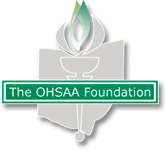 Host School:Opponent(s):Event Date:Check #(s):Check(s) submitted on behalf of which school(s):Contact Name:Contact Number:Contact E-Mail: